O Διευθυντής Εκπαίδευσης της Διεύθυνσης Πρωτοβάθμιας Εκπαίδευσης ΖακύνθουΈχοντας υπόψη:Τις διατάξεις του  ν. 4823/2021 (Α’ 136) «Αναβάθμιση του σχολείου, ενδυνάμωση των εκπαιδευτικών και άλλες διατάξεις» και ιδίως των άρθρων 30 έως και 33, 35 έως και 37, 39 έως και 43, 49 και 232 αυτού.Την με αρ. πρωτ. Φ.361.22./6/149788/Ε3/02-12-2022  (ΦΕΚ 6141/Β/03-12-2022) Υπουργική Απόφαση με θέμα: «Ρύθμιση θεμάτων με τη διαδικασία επιλογής και τοποθέτησης των Διευθυντών Σχολικών Μονάδων και Εργαστηριακών Κέντρων (Ε.Κ.)».Το με αριθμ. πρωτ. 4223/08-12-2022 έγγραφο της Διεύθυνσης Π.Ε. Ζακύνθου με θέμα: «Προκήρυξη – πρόσκληση εκδήλωσης ενδιαφέροντος για την επιλογή Διευθυντών Σχολικών Μονάδων της Διεύθυνσης Π.Ε. Ζακύνθου».Το με αριθμ. πρωτ. 1424/03-04-2023 έγγραφο της Διεύθυνσης Π.Ε. Ζακύνθου προς την Περιφερειακή Δ/νση Π.Ε. & Δ.Ε. Ιονίων Νήσων με θέμα: «Διαβίβαση τελικού ενιαίου αξιολογικού πίνακα μορίων υποψηφίων Διευθυντών/ντριών Σχολικών Μονάδων Π.Ε. Ζακύνθου».Την με αριθμ. πρωτ.  Φ.10.3.1/1747/07-04-2023 Απόφαση της Περιφερειακής Δ/νσης Π.Ε. & Δ.Ε. Ιονίων Νήσων με θέμα: «Κύρωση Τελικού Αξιολογικού Πίνακα επιλογής Διευθυντών Σχολικών Μονάδων». (ΑΔΑ: ΨΓ2Υ46ΜΤΛΗ-ΙΘΣ)Μετά την κύρωση και την ανάρτηση του τελικού ενιαίου αξιολογικού, κατά φθίνουσα σειρά, πίνακα μοριοδότησης υποψηφίων εκπαιδευτικών για πλήρωση με επιλογή θέσεων διευθυντών σχολικών μονάδων της Διεύθυνσης  Π.Ε. Ζακύνθου, καλούνται οι υποψήφιοι εγγεγραμμένοι στον πίνακα να υποβάλουν δήλωση τοποθέτησης με σειρά προτίμησης για τις σχολικές μονάδες της Δ/νσης Π.Ε. Ζακύνθου που επιθυμούν, εντός αποκλειστικής προθεσμίας δύο (2) εργάσιμων ημερών από την ανάρτηση του πίνακα στην ιστοσελίδα της Δ/νσης Π.Ε. Ζακύνθου, ήτοι από τη Μ. Δευτέρα 10/04/2023 και ώρα 08:00 π.μ. έως και την Μ. Τρίτη 11/04/2023 και ώρα 23:59 μ.μ. στο πληροφοριακό σύστημα υποβολής αιτήσεων:https://schooldirectors.minedu.gov.gr/Διευκρίνηση: Η δήλωση προτίμησης για τοποθέτηση είναι υποχρεωτική για όλους τους υποψηφίους που είναι εγγεγραμμένοι στον τελικό ενιαίο αξιολογικό πίνακα επιλογής Δ/ντών σχολικών μονάδων της Π.Ε. Ζακύνθου.Υποψήφιοι που δεν υποβάλλουν δήλωση προτίμησης διαγράφονται από τον πίνακα, σύμφωνα με το άρθρο 12 της Υ.Α. Φ.361.22/6/149788/Ε3/02-12-2022.                                                                               Ο Διευθυντής Π.Ε. Ζακύνθου                                                                                               Αθανάσιος Κατσίμπελης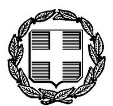 ΕΛΛΗΝΙΚΗ ΔΗΜΟΚΡΑΤΙΑΥΠΟΥΡΓΕΙΟ ΠΑΙΔΕΙΑΣ ΚΑΙ ΘΡΗΣΚΕΥΜΑΤΩΝΠΕΡΙΦΕΡΕΙΑΚΗ ΔΙΕΥΘΥΝΣΗ Π/ΘΜΙΑΣ & Δ/ΘΜΙΑΣ ΕΚΠ/ΣΗΣ ΙΟΝΙΩΝ ΝΗΣΩΝΔΙΕΥΘΥΝΣΗ ΠΡΩΤΟΒΑΘΜΙΑΣ ΕΚΠΑΙΔΕΥΣΗΣΖΑΚΥΝΘΟΥΕΛΛΗΝΙΚΗ ΔΗΜΟΚΡΑΤΙΑΥΠΟΥΡΓΕΙΟ ΠΑΙΔΕΙΑΣ ΚΑΙ ΘΡΗΣΚΕΥΜΑΤΩΝΠΕΡΙΦΕΡΕΙΑΚΗ ΔΙΕΥΘΥΝΣΗ Π/ΘΜΙΑΣ & Δ/ΘΜΙΑΣ ΕΚΠ/ΣΗΣ ΙΟΝΙΩΝ ΝΗΣΩΝΔΙΕΥΘΥΝΣΗ ΠΡΩΤΟΒΑΘΜΙΑΣ ΕΚΠΑΙΔΕΥΣΗΣΖΑΚΥΝΘΟΥΕΛΛΗΝΙΚΗ ΔΗΜΟΚΡΑΤΙΑΥΠΟΥΡΓΕΙΟ ΠΑΙΔΕΙΑΣ ΚΑΙ ΘΡΗΣΚΕΥΜΑΤΩΝΠΕΡΙΦΕΡΕΙΑΚΗ ΔΙΕΥΘΥΝΣΗ Π/ΘΜΙΑΣ & Δ/ΘΜΙΑΣ ΕΚΠ/ΣΗΣ ΙΟΝΙΩΝ ΝΗΣΩΝΔΙΕΥΘΥΝΣΗ ΠΡΩΤΟΒΑΘΜΙΑΣ ΕΚΠΑΙΔΕΥΣΗΣΖΑΚΥΝΘΟΥΒαθμός ασφαλείας:Να διατηρηθεί μέχρι:Βαθμός προτεραιότητας: Ζάκυνθος, 07-04-2023 Αριθ. Πρωτ: 1580Βαθμός ασφαλείας:Να διατηρηθεί μέχρι:Βαθμός προτεραιότητας: Ζάκυνθος, 07-04-2023 Αριθ. Πρωτ: 1580Ταχ. Δ/νση:Ταχ. Δ/νση:Λομβάρδου 78Τ.Κ.: Τ.Κ.: 29100- ΖάκυνθοςΠληροφορίες:Πληροφορίες:Α. ΚατσίμπεληςΤηλέφωνο: Τηλέφωνο: 26950 45091e-mail: e-mail: dipezak@sch.grΙστοσελίδα: Ιστοσελίδα: https://dipe.zak.sch.grΘΕΜΑ:«Πρόσκληση δήλωσης τοποθέτησης με σειρά προτίμησης για τις σχολικές μονάδες Γενικής & Ειδικής Αγωγής της Διεύθυνσης Π.Ε. Ζακύνθου».«Πρόσκληση δήλωσης τοποθέτησης με σειρά προτίμησης για τις σχολικές μονάδες Γενικής & Ειδικής Αγωγής της Διεύθυνσης Π.Ε. Ζακύνθου».«Πρόσκληση δήλωσης τοποθέτησης με σειρά προτίμησης για τις σχολικές μονάδες Γενικής & Ειδικής Αγωγής της Διεύθυνσης Π.Ε. Ζακύνθου».«Πρόσκληση δήλωσης τοποθέτησης με σειρά προτίμησης για τις σχολικές μονάδες Γενικής & Ειδικής Αγωγής της Διεύθυνσης Π.Ε. Ζακύνθου».